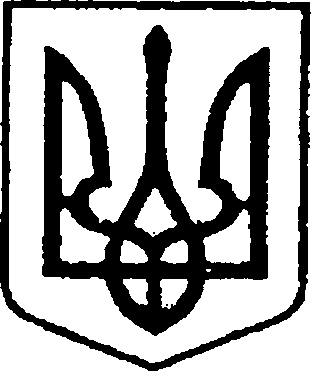 УКРАЇНАЧЕРНІГІВСЬКА ОБЛАСТЬН І Ж И Н С Ь К А    М І С Ь К А    Р А Д А36 сесія VII скликанняР І Ш Е Н Н ЯВід «28» лютого 2018 р.          м. Ніжин	                                  № 12-36/2018Відповідно до статей 26, 42, 59, 60, 73 Закону України «Про місцеве самоврядування в Україні», Регламенту Ніжинської міської ради Чернігівської області, затвердженого рішенням Ніжинської міської ради від 24 листопада 2015 року № 1-2/2015 (зі змінами), Постанови Кабінету Міністрів України від 10 грудня 2003 року № 1891 «Про затвердження методики оцінки майна», Закону України «Про приватизацію малих державних підприємств (малу приватизацію)» Ніжинська міська рада вирішила:1. Затвердити висновок незалежної оцінки про вартість нежитлового приміщення «магазин», загальною площею 166,0 , розташованого в одноповерховій будівлі, за адресою: Чернігівська обл., м. Ніжин,                вул. Московська, 1/4 в сумі 832 490 грн. (Вісімсот тридцять дві тисячі чотириста дев’яносто гривень) без урахування ПДВ для цілей приватизації, шляхом проведення аукціону в електронній формі.Початкова ціна об’єкта приватизації становить 832 490 грн. (Вісімсот тридцять дві тисячі чотириста дев’яносто гривень), крім того ПДВ 166 498 (Сто шістдесят шість тисяч чотириста дев’яносто вісім гривень). Початкова ціна об’єкта з ПДВ  998 988 грн. (Дев’ятсот дев’яносто вісім тисяч дев’ятсот вісімдесят вісім гривень).1.1. Встановити, що при проведенні аукціону в електронній формі нежитлового приміщення «магазин» загальною площею 166,0 , розташованого в одноповерховій нежитловій будівлі, за адресою: Чернігівська обл., м. Ніжин, вул. Московська, 1/4 кожна наступна ціна, запропонована учасниками аукціону, повинна перевищувати попередню на 10 % початкової ціни об’єкта.2. Організацію виконання даного рішення покласти на першого заступника міського голови з питань діяльності виконавчих органів ради Олійника Г. М. та т.в.о. начальника відділу з управління та приватизації комунального майна Чернету О. О.3.Т.в.о.  начальника  відділу з управління та приватизації комунального майна Чернеті О. О. забезпечити оприлюднення даного рішення на офіційному сайті Ніжинської міської ради протягом п’яти робочих днів після його прийняття.4. Контроль за виконанням даного рішення покласти на постійну депутатську комісію з майнових та житлово-комунаьних питань, транспорту, зв’язку та охорони навколишнього середовища (заступник голови комісії- Паскевич В.Г.).Міський голова                                                                               А. В. ЛінникПро затвердження висновків незалежної оцінкипро вартість об’єкта міської комунальної власності,що підлягає приватизації, за адресою: Чернігівська обл.,м. Ніжин, вул. Московська, 1/4.Візують:Т.в.о. начальника відділу з управління та приватизації комунального майна                             О. О. ЧернетаПерший заступник міського голови з питань діяльності виконавчих органів ради                            Г. М. ОлійникСекретар Ніжинської міської ради                            В. В. СалогубНачальник відділу юридично-кадрового забезпечення апарату виконавчого комітету Ніжинської міської ради                             В. О. ЛегаЗаступник голови постійної депутатської комісії міської ради з майнових та житлово-комунальних питань, транспорту, зв’язку та охорони навколишнього середовища                            В.Г. ПаскевичГолова постійної депутатської комісії міської ради з питань регламенту, депутатської діяльності та етики, законності, правопорядку, антикорупційної політики, свободи слова та зв’язків з громадськістю                            О. В. Щербак